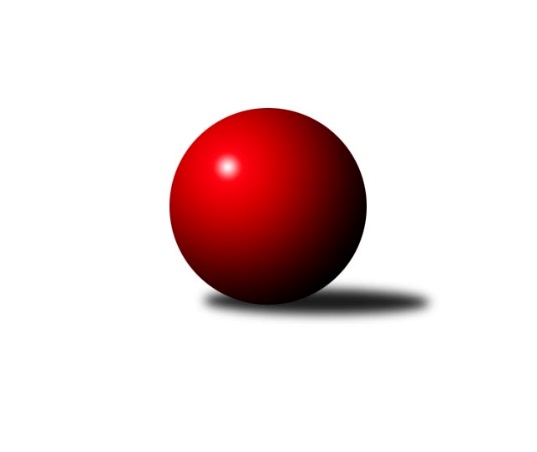 Č.20Ročník 2022/2023	8.4.2023Nejlepšího výkonu v tomto kole: 1659 dosáhlo družstvo: KK SCI Jihlava Krajská soutěž Vysočiny B 2022/2023Výsledky 20. kolaSouhrnný přehled výsledků:KK SCI Jihlava 	- TJ Nové Město na Moravě C	5:1	1659:1618	6.0:2.0	5.4.TJ BOPO Třebíč B	- TJ Start Jihlava B	5:1	1578:1532	6.0:2.0	8.4.Tabulka družstev:	1.	TJ Třebíč D	16	11	0	5	60.0 : 36.0 	68.0 : 60.0 	 1622	22	2.	TJ BOPO Třebíč B	16	9	0	7	48.5 : 47.5 	64.0 : 64.0 	 1559	18	3.	KK SCI Jihlava	16	8	1	7	48.5 : 47.5 	65.0 : 63.0 	 1627	17	4.	TJ Nové Město na Moravě C	16	8	0	8	52.0 : 44.0 	65.5 : 62.5 	 1610	16	5.	TJ Start Jihlava B	16	3	1	12	31.0 : 65.0 	57.5 : 70.5 	 1574	7Podrobné výsledky kola:	 KK SCI Jihlava 	1659	5:1	1618	TJ Nové Město na Moravě C	Anna Doležalová	 	 213 	 222 		435 	 1:1 	 412 	 	219 	 193		Libuše Kuběnová	Jiří Chalupa	 	 199 	 198 		397 	 2:0 	 381 	 	193 	 188		Petra Svobodová	Vladimír Dočekal *1	 	 168 	 206 		374 	 1:1 	 435 	 	235 	 200		Katka Moravcová	Svatopluk Birnbaum	 	 225 	 228 		453 	 2:0 	 390 	 	197 	 193		Karel Hlisnikovskýrozhodčí: Svatopluk Birnbaumstřídání: *1 od 42. hodu Miroslav MatějkaNejlepší výkon utkání: 453 - Svatopluk Birnbaum	 TJ BOPO Třebíč B	1578	5:1	1532	TJ Start Jihlava B	Daniel Malý	 	 199 	 217 		416 	 2:0 	 378 	 	168 	 210		Tomáš Vestfál	Pavel Šplíchal	 	 198 	 197 		395 	 2:0 	 366 	 	194 	 172		Marta Tkáčová	Dominika Štarková	 	 200 	 169 		369 	 0:2 	 423 	 	211 	 212		Jiří Poláček	Markéta Zemanová	 	 205 	 193 		398 	 2:0 	 365 	 	193 	 172		Nikola Vestfálovározhodčí:  Vedoucí družstevNejlepší výkon utkání: 423 - Jiří PoláčekPořadí jednotlivců:	jméno hráče	družstvo	celkem	plné	dorážka	chyby	poměr kuž.	Maximum	1.	Svatopluk Birnbaum 	KK SCI Jihlava 	440.87	300.4	140.5	3.8	5/5	(490)	2.	Daniel Malý 	TJ BOPO Třebíč B	434.53	287.5	147.1	4.6	5/5	(481)	3.	Petr Dobeš  st.	TJ Třebíč D	426.67	299.6	127.1	8.0	5/5	(468)	4.	Marie Dobešová 	TJ Třebíč D	422.34	294.0	128.3	7.9	4/5	(496)	5.	Jiří Chalupa 	KK SCI Jihlava 	422.33	292.7	129.7	6.6	5/5	(477)	6.	Markéta Zemanová 	TJ BOPO Třebíč B	421.06	286.0	135.1	7.0	4/5	(462)	7.	Zdeněk Toman 	TJ Třebíč D	420.46	287.9	132.5	5.4	4/5	(466)	8.	Jiří Poláček 	TJ Start Jihlava B	418.10	291.1	127.0	6.1	5/5	(467)	9.	Karel Hlisnikovský 	TJ Nové Město na Moravě C	417.30	289.1	128.2	7.8	5/5	(458)	10.	Petr Picmaus 	TJ Třebíč D	416.60	293.3	123.3	6.6	5/5	(452)	11.	Katka Moravcová 	TJ Nové Město na Moravě C	411.83	286.5	125.3	7.3	5/5	(446)	12.	Nikola Vestfálová 	TJ Start Jihlava B	403.11	282.1	121.1	8.7	5/5	(454)	13.	Aleš Hrstka 	TJ Nové Město na Moravě C	402.73	287.5	115.3	9.3	5/5	(426)	14.	Tomáš Vestfál 	TJ Start Jihlava B	399.25	282.3	117.0	10.4	5/5	(478)	15.	Anna Doležalová 	KK SCI Jihlava 	390.14	278.1	112.1	12.3	5/5	(435)	16.	Miroslav Matějka 	KK SCI Jihlava 	388.22	281.4	106.8	11.8	5/5	(416)	17.	Marta Tkáčová 	TJ Start Jihlava B	387.07	275.7	111.4	10.5	5/5	(426)	18.	Libuše Kuběnová 	TJ Nové Město na Moravě C	386.96	277.4	109.6	9.6	5/5	(437)	19.	Petra Svobodová 	TJ Nové Město na Moravě C	386.85	272.8	114.1	10.3	5/5	(407)	20.	Vladimír Dočekal 	KK SCI Jihlava 	386.00	271.4	114.6	11.8	5/5	(444)	21.	Jiří Pavlas 	TJ Třebíč D	382.71	269.6	113.1	12.5	4/5	(437)	22.	Martin Janík 	TJ Třebíč D	373.43	269.4	104.0	12.3	4/5	(455)	23.	Zdeňka Kolářová 	TJ BOPO Třebíč B	370.70	267.7	103.0	12.4	5/5	(395)	24.	Ladislav Štark 	TJ BOPO Třebíč B	368.06	272.5	95.6	16.4	4/5	(390)	25.	Gabriela Malá 	TJ BOPO Třebíč B	360.63	258.6	102.0	13.5	4/5	(380)		Pavel Šplíchal 	TJ BOPO Třebíč B	424.17	290.2	134.0	6.0	1/5	(453)		Michaela Šťastná 	TJ Start Jihlava B	408.00	268.0	140.0	6.0	1/5	(408)		Robert Birnbaum 	KK SCI Jihlava 	398.67	282.7	116.0	9.7	1/5	(418)		Jaroslav Dobeš 	TJ Třebíč D	387.83	263.1	124.8	8.4	2/5	(451)		Lucie Hlaváčová 	TJ Nové Město na Moravě C	380.00	257.0	123.0	9.0	1/5	(380)		Pavel Charvát 	TJ Start Jihlava B	376.50	268.0	108.5	13.5	2/5	(378)		Dominika Štarková 	TJ BOPO Třebíč B	373.25	272.8	100.5	13.8	2/5	(392)		František Kuběna 	TJ Nové Město na Moravě C	370.50	273.0	97.5	13.0	2/5	(397)		Daniel Kočíř 	TJ BOPO Třebíč B	308.50	238.0	70.5	26.0	2/5	(312)		Jiří Cháb  st.	TJ Start Jihlava B	265.90	200.3	65.6	30.5	2/5	(375)Sportovně technické informace:Starty náhradníků:registrační číslo	jméno a příjmení 	datum startu 	družstvo	číslo startu
Hráči dopsaní na soupisku:registrační číslo	jméno a příjmení 	datum startu 	družstvo	Program dalšího kola:Nejlepší šestka kola - absolutněNejlepší šestka kola - absolutněNejlepší šestka kola - absolutněNejlepší šestka kola - absolutněNejlepší šestka kola - dle průměru kuželenNejlepší šestka kola - dle průměru kuželenNejlepší šestka kola - dle průměru kuželenNejlepší šestka kola - dle průměru kuželenNejlepší šestka kola - dle průměru kuželenPočetJménoNázev týmuVýkonPočetJménoNázev týmuPrůměr (%)Výkon13xSvatopluk BirnbaumKK SCI Jihlava 45313xSvatopluk BirnbaumKK SCI Jihlava 110.314536xKatka MoravcováNové Město C4359xJiří PoláčekStart Jihlava B107.884233xAnna DoležalováKK SCI Jihlava 43511xDaniel MalýBOPO Třebíč B106.14169xJiří PoláčekStart Jihlava B4232xAnna DoležalováKK SCI Jihlava 105.924359xDaniel MalýBOPO Třebíč B4167xKatka MoravcováNové Město C105.924353xLibuše KuběnováNové Město C4128xMarkéta ZemanováBOPO Třebíč B101.51398